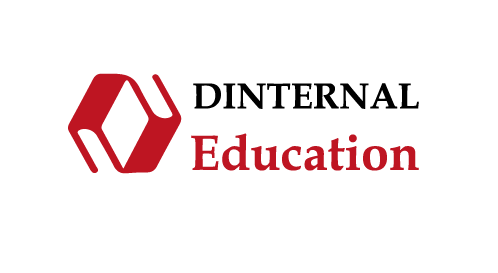              Міжнародний освітньо-методичний центр Дінтернал Ед’юкейшнКалендарно-тематичне планування до навчально-методичного комплексу High Note 2 (PEARSON)Навчальний рік   _____   Вчитель   ___________________________________ Клас  _________Календарно-тематичне планування: ______________________________ (Семестр 1)Календарно-тематичне планування: ______________________________ (Семестр 2)№ урокуДатаРозділст. НМКТема урокуОчікуваний результат На кінець уроку учні вмітимуть:Мовний інвентарМовний інвентарКомунікативна компетентністьКомунікативна компетентністьІнтегровані змістові лініїД.З.WB№ урокуДатаРозділст. НМКТема урокуОчікуваний результат На кінець уроку учні вмітимуть:ЛексикаГраматика/ ФонетикаСприймання на слух/ зорове сприйманняПисемна/усна взаємодія/продукуванняІнтегровані змістові лініїД.З.WBРозділ 1: Я і світ навколоТематика ситуативного спілкування: школа та родинаКлючові компетентності: спілкування іноземною мовою, соціальна та громадянська компетентність.Розділ 1: Я і світ навколоТематика ситуативного спілкування: школа та родинаКлючові компетентності: спілкування іноземною мовою, соціальна та громадянська компетентність.Розділ 1: Я і світ навколоТематика ситуативного спілкування: школа та родинаКлючові компетентності: спілкування іноземною мовою, соціальна та громадянська компетентність.Розділ 1: Я і світ навколоТематика ситуативного спілкування: школа та родинаКлючові компетентності: спілкування іноземною мовою, соціальна та громадянська компетентність.Розділ 1: Я і світ навколоТематика ситуативного спілкування: школа та родинаКлючові компетентності: спілкування іноземною мовою, соціальна та громадянська компетентність.Розділ 1: Я і світ навколоТематика ситуативного спілкування: школа та родинаКлючові компетентності: спілкування іноземною мовою, соціальна та громадянська компетентність.Розділ 1: Я і світ навколоТематика ситуативного спілкування: школа та родинаКлючові компетентності: спілкування іноземною мовою, соціальна та громадянська компетентність.Розділ 1: Я і світ навколоТематика ситуативного спілкування: школа та родинаКлючові компетентності: спілкування іноземною мовою, соціальна та громадянська компетентність.Розділ 1: Я і світ навколоТематика ситуативного спілкування: школа та родинаКлючові компетентності: спілкування іноземною мовою, соціальна та громадянська компетентність.Розділ 1: Я і світ навколоТематика ситуативного спілкування: школа та родинаКлючові компетентності: спілкування іноземною мовою, соціальна та громадянська компетентність.Розділ 1: Я і світ навколоТематика ситуативного спілкування: школа та родинаКлючові компетентності: спілкування іноземною мовою, соціальна та громадянська компетентність.Розділ 1: Я і світ навколоТематика ситуативного спілкування: школа та родинаКлючові компетентності: спілкування іноземною мовою, соціальна та громадянська компетентність.Unit1ст. 4-5Лео та його фото блогРозповідати про те, кого, як та коли вони люблю фотографувати.Члени сім’їЧитання: розуміння загальної інформації у тексті.Читання: розуміння загальної інформації у тексті.Говоріння: особливі події у житті Лео Громадянська відповідальністьст.4-5Unit1ст. 4-5Моє шкільне життяРозповідати про звичний розпорядок та тимчасові події у теперішньому часіPresent Simple and Present Continuous Present Simple and Present Continuous Аудіювання: заповнення пропусківАудіювання: заповнення пропусківГоворіння:особливості мого шкільного життя.Громадянська відповідальністьст.4-5Unit1ст. 6-7Дружба – найцінніший подарунок життя.Виокремлювати загальну та детальну інформацію у прочитаному тексті.Громадянська відповідальністьст.6-7Unit 1ст. 6-7Який я друг?Дискутувати в групах на тему: ““Яким має бути справжній друг?”Прийменникові фразиПисьмо: написати речення про своїх друзів, використовуючи слова та фрази з тексту.ст.6-7Unit 1ст. 162Відеоурок:Дружба між поколіннями.Обговорювати особливості стосунків між підлітками та літніми людьми. Відеоурок: загальне та детальне розуміння переглянутого відеоВідеоурок: загальне та детальне розуміння переглянутого відеоПисьмо: написати листа другу про своє життя в будинку для людей похилого віку.Unit1ст. 8Я та моя родинаУсно висловлювати свою думку про ставлення до членів родини. Personality adjectivesReflective pronounsReflective pronounsГоворіння: описувати характер своїх однокласників.ст.8Unit1ст.9Моє ставлення до мемів. Обговорювати родинні цінності.  Indefinite pronounsIndefinite pronounsГоворіння: що для мене є найбільшою цінністю у сім’ї ?ст.9Unit 1ст.10Чому важливо вчити мови?Виокремлювати детальну інформацію у прослуханому тексті та повідомляти про важливість вивчення мов.Слова та фрази пов’язані з вивченням мовАудіювання: прослуховування інтерв’ю та вибір правильної відповіді для закінчення речень. Аудіювання: прослуховування інтерв’ю та вибір правильної відповіді для закінчення речень. Говоріння: в парах обговорювати своє ставлення до вивчення мовст.10Unit1ст.11Розмови при першій зустрічі. Усно виражати зацікавленість у розмові.Фрази для вираження інтересу та зацікавленості Echo questionsEcho questionsПрослуховування діалогу або перегляд відео для виокремлення фраз та слів, які виражають інтерес.Прослуховування діалогу або перегляд відео для виокремлення фраз та слів, які виражають інтерес.Говоріння: практика вираження інтересу та зацікавленості в міні діалогах. ст.11Unit1ст.12-13Програма обміну студентами. Розпізнавати структурні елементи неофіційного електронного листа.Структура написання неформального листа. Структура написання неформального листа. Письмо: аналіз моделі/ структури неофіційного електронного листаст.12Unit1ст.12-13Особистий лист другові.Письмово представляти себе та свою родину в неформальному електронному листі.Письмо: написання неофіційного електронного листаГоворіння: обговорювати варіанти подарунків для родини в іншій країні, де я буду жити по програмі обміну студентами.Unit1ст.14-15,ст.172-173Пригадаймо вивчене!Wordlist, Grammar Reference pagesОцінювати власний поступ у навчанні.ст.13Unit1ст.16, 184Пригадаймо вивчене!Revision 1Оцінювати власний поступ у навчанні.ст.15Unit1ст.17Пригадаймо вивчене!Revision 1Оцінювати власний поступ у навчанні.Розділ 2: Вчимося граючись!Тематика ситуативного спілкування: навчання та плани на майбутнєКлючові компетентності: вміння навчатися впродовж життя, ініціативність і підприємливість.Розділ 2: Вчимося граючись!Тематика ситуативного спілкування: навчання та плани на майбутнєКлючові компетентності: вміння навчатися впродовж життя, ініціативність і підприємливість.Розділ 2: Вчимося граючись!Тематика ситуативного спілкування: навчання та плани на майбутнєКлючові компетентності: вміння навчатися впродовж життя, ініціативність і підприємливість.Розділ 2: Вчимося граючись!Тематика ситуативного спілкування: навчання та плани на майбутнєКлючові компетентності: вміння навчатися впродовж життя, ініціативність і підприємливість.Розділ 2: Вчимося граючись!Тематика ситуативного спілкування: навчання та плани на майбутнєКлючові компетентності: вміння навчатися впродовж життя, ініціативність і підприємливість.Розділ 2: Вчимося граючись!Тематика ситуативного спілкування: навчання та плани на майбутнєКлючові компетентності: вміння навчатися впродовж життя, ініціативність і підприємливість.Розділ 2: Вчимося граючись!Тематика ситуативного спілкування: навчання та плани на майбутнєКлючові компетентності: вміння навчатися впродовж життя, ініціативність і підприємливість.Розділ 2: Вчимося граючись!Тематика ситуативного спілкування: навчання та плани на майбутнєКлючові компетентності: вміння навчатися впродовж життя, ініціативність і підприємливість.Розділ 2: Вчимося граючись!Тематика ситуативного спілкування: навчання та плани на майбутнєКлючові компетентності: вміння навчатися впродовж життя, ініціативність і підприємливість.Розділ 2: Вчимося граючись!Тематика ситуативного спілкування: навчання та плани на майбутнєКлючові компетентності: вміння навчатися впродовж життя, ініціативність і підприємливість.Розділ 2: Вчимося граючись!Тематика ситуативного спілкування: навчання та плани на майбутнєКлючові компетентності: вміння навчатися впродовж життя, ініціативність і підприємливість.Розділ 2: Вчимося граючись!Тематика ситуативного спілкування: навчання та плани на майбутнєКлючові компетентності: вміння навчатися впродовж життя, ініціативність і підприємливість.Unit 2ст. 18-19, 174-175Навчайся граючись!Усно та письмо утворювати минулу форму дієслів для того, щоб розповідати про завершені події та стани в минулому. Граматика:Past SimpleФонетика: особливості вимови закінчення в минулій формі дієслівГраматика:Past SimpleФонетика: особливості вимови закінчення в минулій формі дієслівАудіювання: прослуховування діалогу та заповнення пропусків дієсловами в минулій форміАудіювання: прослуховування діалогу та заповнення пропусків дієсловами в минулій форміПисьмо: написати запитання в минулому часіГоворіння: в парах дати відповідь на запитання в минулому часіПідприємливість та фінансова грамотністьст.16Unit 2ст. 18-19Незвичайні історії шкільного життя.Розповідати про завершені події та стани в минулому.Subject questions Subject questions Перегляд відео з метою виокремлення запитань та відповідей в минулому часі.Перегляд відео з метою виокремлення запитань та відповідей в минулому часі.Говоріння: обговорення незвичайних ситуацій в шкільному житті, використовуючи минулий час.ст.17Unit 2ст. 20Освіта в моєму житті.Обговорювати своє відношення до навчання. Слова та фрази, пов’язані з темою навчання.Говоріння: які знаменитості є для мене прикладом до наслідування.ст.18Unit 2ст. 21Мої плани на майбутнє.Розповідати про свої звички та вподобання  в минулому.used toused toГоворіння: обговорення своїх звичок та вподобань в початкових класах.ст.19Unit 2ст. 22-23Спорт в найвідоміших університетах світу.Спрогнозувати, про що буде текст. Визначати загальну та детальну інформацію у прочитаному тексті. Слова та фрази, пов’язані зі спортивними змаганнями.Говоріння: відомі університетські команди.ст.20Unit 2ст. 22-23Я люблю спортивні змагання.Розповідати про свої спортивні уподобання.Письмо: написати речення про участь у спортивних змаганнях, використовуючи фрази з прочитаного тексту.Говоріння: обговорювати в парах відомих спортсменів та їх досягнення.ст.21Unit 2ст. 163Відеоурок:Як вступити до університету?Висловлювати свою думку щодо вищої освіти в письмовій та усній формі. Відеоурок:загальне та детальне інформації у переглянутому фрагменті.Відеоурок:загальне та детальне інформації у переглянутому фрагменті. Говоріння: в парах та групах обговорювати недоліки та переваги усних та письмових іспитів або тестів. Написати коротке резюме для вступу до університету згідно прикладу.Unit 2ст. 24Бути чітером – це добре чи погано?Розпізнавати детальну інформацію про відомих спортсменів у прослуханому тексі. Аудіювання: прослухати інтерв’ю та визначити детальну та загальну інформацію в ньому.Аудіювання: прослухати інтерв’ю та визначити детальну та загальну інформацію в ньому.Говоріння: розповідати про свій досвід списування на уроках.ст.22Unit 2ст. 25Пробач мені!Вміти вибачатись, надавати пояснення та приймати вибачення.Фрази для вираження вибачень.Визначення загальної та детальної інформації у переглянутому відео. Визначення загальної та детальної інформації у переглянутому відео. Говоріння: відпрацювати фрази для вираження вибачень у міні-діалогах.ст.23Unit 2ст. 26-27Написання біографії. Розпізнавати структурні елементи біографії.  Типові фрази та речення для написання біографії.Аудіювання: прослуховування тексту та визначення детальної інформації в ньому.Аудіювання: прослуховування тексту та визначення детальної інформації в ньому.Письмо: написати коротку біографію людини, яка надихає.ст.24Unit 2ст. 26-27Біографія параолімпійської атлетки.Вміння писати коротку біографію.   Письмо: написати коротку біографію людини, яка надихає.Unit 2ст. 28-29, 174Пригадаймо вивчене!Wordlist, Grammar Reference pagesОцінювати власний поступ у навчанні.ст.25Unit 2ст. 28-30, 184Пригадаймо вивчене!Revision 2Оцінювати власний поступ у навчанні.ст.26Unit 2ст. 31Пригадаймо вивчене!Revision 2Оцінювати власний поступ у навчанні.ст.27Unit 2ст. 32-33Life skillsГотуємо презентацію!Розпізнавати структурні елементи презентації у тексті.  Читання: визначати загальну та детальну інформацію у тексті про підготовку презентації.Читання: визначати загальну та детальну інформацію у тексті про підготовку презентації.Unit 2ст. 32-33Life skillsГотуємо презентацію!Розпізнавати структурні елементи презентації у відео сюжеті.  Речення та фрази для презентації.Говоріння: тренуватися давати міні-презентацію, використовуючи необхідні фрази. Підготуватися до презентації проекту.Unit 2ст. 32-33Life skills - ProjectГотуємо презентацію!Підготувати та провести презентацію.Говоріння: підготувати та провести презентацію на тему, яка цікавить.Розділ 3: Далеко від домуТематика ситуативного спілкування: подорожі, види транспорту, проблеми під час подорожей.Ключові компетентності: екологічна грамотність і здорове життя, спілкування іноземною мовою.Розділ 3: Далеко від домуТематика ситуативного спілкування: подорожі, види транспорту, проблеми під час подорожей.Ключові компетентності: екологічна грамотність і здорове життя, спілкування іноземною мовою.Розділ 3: Далеко від домуТематика ситуативного спілкування: подорожі, види транспорту, проблеми під час подорожей.Ключові компетентності: екологічна грамотність і здорове життя, спілкування іноземною мовою.Розділ 3: Далеко від домуТематика ситуативного спілкування: подорожі, види транспорту, проблеми під час подорожей.Ключові компетентності: екологічна грамотність і здорове життя, спілкування іноземною мовою.Розділ 3: Далеко від домуТематика ситуативного спілкування: подорожі, види транспорту, проблеми під час подорожей.Ключові компетентності: екологічна грамотність і здорове життя, спілкування іноземною мовою.Розділ 3: Далеко від домуТематика ситуативного спілкування: подорожі, види транспорту, проблеми під час подорожей.Ключові компетентності: екологічна грамотність і здорове життя, спілкування іноземною мовою.Розділ 3: Далеко від домуТематика ситуативного спілкування: подорожі, види транспорту, проблеми під час подорожей.Ключові компетентності: екологічна грамотність і здорове життя, спілкування іноземною мовою.Розділ 3: Далеко від домуТематика ситуативного спілкування: подорожі, види транспорту, проблеми під час подорожей.Ключові компетентності: екологічна грамотність і здорове життя, спілкування іноземною мовою.Розділ 3: Далеко від домуТематика ситуативного спілкування: подорожі, види транспорту, проблеми під час подорожей.Ключові компетентності: екологічна грамотність і здорове життя, спілкування іноземною мовою.Розділ 3: Далеко від домуТематика ситуативного спілкування: подорожі, види транспорту, проблеми під час подорожей.Ключові компетентності: екологічна грамотність і здорове життя, спілкування іноземною мовою.Розділ 3: Далеко від домуТематика ситуативного спілкування: подорожі, види транспорту, проблеми під час подорожей.Ключові компетентності: екологічна грамотність і здорове життя, спілкування іноземною мовою.Розділ 3: Далеко від домуТематика ситуативного спілкування: подорожі, види транспорту, проблеми під час подорожей.Ключові компетентності: екологічна грамотність і здорове життя, спілкування іноземною мовою.Unit 3ст.34-35Найяскравіші моменти під час відпочинку Розповідати про улюблені заняття під час відпочинку. Види відпочинку Види відпочинку Читання:загальне розуміння інформації.Читання:загальне розуміння інформації.Говоріння: розповідати про улюблені способи проведення вільного часу.Екологічна безпека і сталий розвитокст.28Unit 3ст.34-35Мої спогади про останній відпочинок.Розповідати про останній відпочинок використовуючи минулі часи.Past Continuous and Past Розрізнення загальної та детальної інформації у переглянутому відео.Говоріння: обговорювати найяскравіші моменти відпочинку з однокласникамиГоворіння: обговорювати найяскравіші моменти відпочинку з однокласникамиЕкологічна безпека і сталий розвитокст.29Unit 3ст.36 Як ти любиш подорожувати?Розповідати про заняття, транспорт та приміщення під час відпочинку.Транспорт та подорожТранспорт та подорожГоворіння: розповідати про подорож, яка запам’яталась.Говоріння: розповідати про подорож, яка запам’яталась.Екологічна безпека і сталий розвитокст.30Unit 3ст.37Що важливо знати під час подорожі?Ставити запитання стосовно важливої інформації під час подорожі.Запитання, які доцільно ставити під час подорожі.Запитання, які доцільно ставити під час подорожі.Виокремлення загальної та детальної інформації у прослуханому тексті. Говоріння: ставити запитання, які стосуються подорожі та відповідати на них у парах.Говоріння: ставити запитання, які стосуються подорожі та відповідати на них у парах.ст.31Unit 3ст.38Цікаві факти про Велику Британію.Розповідати про людей, предмети та місця, використовуючи відносні займенники.Relative pronounsГоворіння: розповідати про цікаві факти, що стосуються своєї країни.Говоріння: розповідати про цікаві факти, що стосуються своєї країни.ст.32Unit 3ст.39Подорожуємо літаком. Вміти здогадатися про що йтиметься в аудіо тексті.Слова пов’язані з подорожжю літаком.Слова пов’язані з подорожжю літаком.Аудіювання: виокремлення загальної та детальної інформації в аудіо тексті.Говоріння: розповідати про проблеми, які виникали під час подорожі та як вдалося їх уникнути.Говоріння: розповідати про проблеми, які виникали під час подорожі та як вдалося їх уникнути.ст.33Unit 3ст.40-41“Одісея” Грема ХьюзаВизначати основну ідею та виокремлювати детальну інформацію у прочитаному тексті. Читання:множинний вибірГоворіння:моє ставлення до подорожей.Говоріння:моє ставлення до подорожей.ст.34-35Unit 3ст.40-41Що для мене благодійність?Усно виражати своє відношення до благодійності.Аудіювання: виокремлення детальної інформації в аудіо тексті. Говоріння: обговорювати подорожі та благодійність.Говоріння: обговорювати подорожі та благодійність.ст.34-35Unit 3ст.164Неймовірна північна пригода!Усно та письмово виражати своє ставлення до життя в холодних північних країнах. Відеоурок: загальне та детальне розуміння переглянутого відео.Говоріння: обговорювати переваги та недоліки проживання в країні з холодним кліматом.Говоріння: обговорювати переваги та недоліки проживання в країні з холодним кліматом.Усна доповідь на тему «й день з житття на Північному полюсі»Unit 3ст.42-43Я читаю блог.Виокремлювати загальну та детальну інформацію у блозі.Письмо: аналіз моделі/ структури блогуПисьмо: аналіз моделі/ структури блогуст.36Unit 3ст.42-43Вчимося писати блог.Письмово описувати власний досвід улюбленої подорожі у формі блогу.Речення та фрази для написання блогу.Речення та фрази для написання блогу.Письмо: написати блог про улюблену подорож.Письмо: написати блог про улюблену подорож.Unit 3ст.44-45, 175Пригадаймо вивчене!Wordlist, Grammar Reference pagesОцінювати та аналізувати власний поступ у навчанні.ст.37Unit 3ст.46, 185Пригадаймо вивчене!Wordlist, Revision 3Оцінювати та аналізувати власний поступ у навчанні.ст.39Unit 3ст.47Пригадаймо вивчене!Revision 3Оцінювати та аналізувати власний поступ у навчанні.Розділ 4: Вдалі покупкиТематика ситуативного спілкування: шопінг, таємничий покупецьКлючові компетентності: математична компетентність, підприємливість та фінансова грамотність, соціальна та громадянська компетентності.Розділ 4: Вдалі покупкиТематика ситуативного спілкування: шопінг, таємничий покупецьКлючові компетентності: математична компетентність, підприємливість та фінансова грамотність, соціальна та громадянська компетентності.Розділ 4: Вдалі покупкиТематика ситуативного спілкування: шопінг, таємничий покупецьКлючові компетентності: математична компетентність, підприємливість та фінансова грамотність, соціальна та громадянська компетентності.Розділ 4: Вдалі покупкиТематика ситуативного спілкування: шопінг, таємничий покупецьКлючові компетентності: математична компетентність, підприємливість та фінансова грамотність, соціальна та громадянська компетентності.Розділ 4: Вдалі покупкиТематика ситуативного спілкування: шопінг, таємничий покупецьКлючові компетентності: математична компетентність, підприємливість та фінансова грамотність, соціальна та громадянська компетентності.Розділ 4: Вдалі покупкиТематика ситуативного спілкування: шопінг, таємничий покупецьКлючові компетентності: математична компетентність, підприємливість та фінансова грамотність, соціальна та громадянська компетентності.Розділ 4: Вдалі покупкиТематика ситуативного спілкування: шопінг, таємничий покупецьКлючові компетентності: математична компетентність, підприємливість та фінансова грамотність, соціальна та громадянська компетентності.Розділ 4: Вдалі покупкиТематика ситуативного спілкування: шопінг, таємничий покупецьКлючові компетентності: математична компетентність, підприємливість та фінансова грамотність, соціальна та громадянська компетентності.Розділ 4: Вдалі покупкиТематика ситуативного спілкування: шопінг, таємничий покупецьКлючові компетентності: математична компетентність, підприємливість та фінансова грамотність, соціальна та громадянська компетентності.Розділ 4: Вдалі покупкиТематика ситуативного спілкування: шопінг, таємничий покупецьКлючові компетентності: математична компетентність, підприємливість та фінансова грамотність, соціальна та громадянська компетентності.Unit 4ст.48Я люблю шоколад!Усно виражати свою думку щодо шоколаду, використовуючи ступені порівняння прикметниківComparatives and superlatives Визначення загальної та  детальної інформації у прочитаному текстіГоворіння: розповідати про свій улюблений шоколад.Говоріння: розповідати про свій улюблений шоколад.Підприємливість та фінансова грамотністьст.40Unit 4ст.49Яким снекам ти надаєш перевагу? Усно порівнювати різні види снеків та розповідати про свій улюблений смаколик. Прикметники для опису їжіПрикметники для опису їжіComparatives and superlativesВідеоурок:Розуміння загальної та детальної інформації у відео фрагментіГоворіння: обговорювати своє ставлення до перекусів.Говоріння: обговорювати своє ставлення до перекусів.ст.41Unit 4ст.50Всесвітній день їжіРозповідати про їжу та напої в різних країнахЇжаЇжаРозрізнення загальної та детальної інформації у прочитаному тексті Говоріння:описувати страви, які б хотіли спробувати.Говоріння:описувати страви, які б хотіли спробувати.ст.42Unit 4ст.51Дивовижний сніданок Обговорювати заплановані покупки в магазині та їх кількість.QuantifiersРозрізнення граматичних структур у прочитаному тексті Говоріння: що купити в магазині?Говоріння: що купити в магазині?ст.43Unit 4ст.52Таємничий покупець Визначати основну ідею в тексті та виражати свою думку щодо шопінгу.Виокремлювати основну ідею, загальну та детальну інформацію у прочитаному текстіГоворіння: в парах описувати своє ставлення до шопінгу.Говоріння: в парах описувати своє ставлення до шопінгу.ст.44Unit 4ст.53Мій улюблений магазин  Усно виражати свою думку про улюблені магазини та рівень сервісу в них.Висловлювати аргументи за і проти щодо проведення вільного часу у магазинахВисловлювати аргументи за і проти щодо проведення вільного часу у магазинахст.45Unit 4ст.165Відеоурок:Магазин без продавця Написати блог про відвідування незвичайного магазину.Виокремлення загальної та детальної інформації у переглянутому відео Обговорювати в парах та групах основні переваги та недоліки традиційних магазинів та магазинів без продавцівОбговорювати в парах та групах основні переваги та недоліки традиційних магазинів та магазинів без продавцівПостер:оригінальна крамниця.Unit 4ст.54Мій власний стиль Розуміти основну ідею та визначати детальну інформацію у почутому діалозі.Прикметники для опису одягу Прикметники для опису одягу Обговорювати в парах уподобання в одязі та що вони говорять про особистість людиниОбговорювати в парах уподобання в одязі та що вони говорять про особистість людинист.46Unit 4ст.55Йдемо до магазину!Усно виражати свою думку, ввічливо погоджуватися та не погоджуватися.Фрази для вираження власної думкиФрази для вираження власної думкиВиокремлення загальної та детальної інформації у переглянутому відеоГоворіння:моє ставлення до різних типів магазинів.Говоріння:моє ставлення до різних типів магазинів.ст.47Unit 4ст.56Розпаковуємо товари!Виокремлювати загальну та детальну інформацію у листі-скарзі.Читання:аналіз структури листа-скаргиАналіз моделі та структури листа-скарги.Аналіз моделі та структури листа-скарги.ст.48Unit 4ст.57Я пишу лист-скаргу!Письмово описувати своє незадоволення сервісом та обслуговуванням у формі листа-скарги. Фрази для написання листа-скаргиФрази для написання листа-скаргиНаписати лист-скаргу про невідповідність розміру та кольору взуття.Написати лист-скаргу про невідповідність розміру та кольору взуття.ст.48Unit 4ст.58-59, 176Пригадаймо вивчене!Wordlist, Grammar Reference pagesОцінювати та аналізувати власний поступ у навчанні.ст.49Unit 4ст.60, 185Пригадаймо вивчене!Revision 4Оцінювати та аналізувати власний поступ у навчанні.ст.50Unit 4ст.61Пригадаймо вивчене! Revision 4Оцінювати та аналізувати власний поступ у навчанні.ст.51Unit 4ст.62-63Life skillsВчимося створювати рекламу!Розпізнавати структурні елементи реклами у прочитаному текстіЧитання: визначати загальну та детальну інформацію у тексті про секрети реклами.Говоріння: обговорювати секрети успіху реклами.Говоріння: обговорювати секрети успіху реклами.Unit 4ст.62-63Life skillsВчимося створювати рекламу!Навчитися рекламувати різні продукти в парах та групах.Говоріння: тренуватися створювати власну рекламу, використовуючи необхідні фрази та структуру.Говоріння: тренуватися створювати власну рекламу, використовуючи необхідні фрази та структуру.Підготувати усну доповідь про улюблену телерекламу.Unit 4ст.62-63Life skillsВчимося створювати рекламу!Презентувати рекламу продукту на свій смак та уподобання.Говоріння: підготувати та провести рекламу продукту.Говоріння: підготувати та провести рекламу продукту.Розділ 5: В здоровому тілі – здоровий дух!Тематика ситуативного спілкування: здоровий спосіб життя, заняття фітнесом, щасливе самопочуття Ключові компетентності: Здоров’я і безпека, екологічна грамотність і здорове життя, соціальна та громадянська компетентності.Розділ 5: В здоровому тілі – здоровий дух!Тематика ситуативного спілкування: здоровий спосіб життя, заняття фітнесом, щасливе самопочуття Ключові компетентності: Здоров’я і безпека, екологічна грамотність і здорове життя, соціальна та громадянська компетентності.Розділ 5: В здоровому тілі – здоровий дух!Тематика ситуативного спілкування: здоровий спосіб життя, заняття фітнесом, щасливе самопочуття Ключові компетентності: Здоров’я і безпека, екологічна грамотність і здорове життя, соціальна та громадянська компетентності.Розділ 5: В здоровому тілі – здоровий дух!Тематика ситуативного спілкування: здоровий спосіб життя, заняття фітнесом, щасливе самопочуття Ключові компетентності: Здоров’я і безпека, екологічна грамотність і здорове життя, соціальна та громадянська компетентності.Розділ 5: В здоровому тілі – здоровий дух!Тематика ситуативного спілкування: здоровий спосіб життя, заняття фітнесом, щасливе самопочуття Ключові компетентності: Здоров’я і безпека, екологічна грамотність і здорове життя, соціальна та громадянська компетентності.Розділ 5: В здоровому тілі – здоровий дух!Тематика ситуативного спілкування: здоровий спосіб життя, заняття фітнесом, щасливе самопочуття Ключові компетентності: Здоров’я і безпека, екологічна грамотність і здорове життя, соціальна та громадянська компетентності.Розділ 5: В здоровому тілі – здоровий дух!Тематика ситуативного спілкування: здоровий спосіб життя, заняття фітнесом, щасливе самопочуття Ключові компетентності: Здоров’я і безпека, екологічна грамотність і здорове життя, соціальна та громадянська компетентності.Розділ 5: В здоровому тілі – здоровий дух!Тематика ситуативного спілкування: здоровий спосіб життя, заняття фітнесом, щасливе самопочуття Ключові компетентності: Здоров’я і безпека, екологічна грамотність і здорове життя, соціальна та громадянська компетентності.Розділ 5: В здоровому тілі – здоровий дух!Тематика ситуативного спілкування: здоровий спосіб життя, заняття фітнесом, щасливе самопочуття Ключові компетентності: Здоров’я і безпека, екологічна грамотність і здорове життя, соціальна та громадянська компетентності.Розділ 5: В здоровому тілі – здоровий дух!Тематика ситуативного спілкування: здоровий спосіб життя, заняття фітнесом, щасливе самопочуття Ключові компетентності: Здоров’я і безпека, екологічна грамотність і здорове життя, соціальна та громадянська компетентності.Розділ 5: В здоровому тілі – здоровий дух!Тематика ситуативного спілкування: здоровий спосіб життя, заняття фітнесом, щасливе самопочуття Ключові компетентності: Здоров’я і безпека, екологічна грамотність і здорове життя, соціальна та громадянська компетентності.Unit 5ст.64Що таке мінімалізм?Розповідати про своє відношення до непотрібних речей.Читання: визначати загальну та детальну інформацію у тексті про мінімалізм.Читання: визначати загальну та детальну інформацію у тексті про мінімалізм.Говоріння:чому важливо бути мінімалістомЗдоров’я і безпекаст.52Unit 5ст.65Що мені слід зробити, щоб бути щасливим?Говорити про те, що слід робити і що ні для щасливого життя, використовуючи модальні дієслова.Modal verbs (must, have to, should, could)Перегляд відео сюжету  та виокремлення значення речень з модальними дієсловами.  Говоріння:порядок повинен бути повсюдиГоворіння:порядок повинен бути повсюдиЗдоров’я і безпекаст.53Unit 5ст.66Мої домашні обов’язки.Розповідати про свої домашні обов’язки. Дієслова до теми «домашні обов’язки»Говоріння: як технології допомагають нам з домашніми справамиГоворіння: як технології допомагають нам з домашніми справамиЗдоров’я і безпекаст.54Unit 5ст.67Далеко від дому.Розповідати про минулі домашні обов’язки, використовуючи модальні дієслова.Modal verbs(could, had to, didn’t have to)Обговорювати свої обов’язки по дому у віці 10 років. Обговорювати свої обов’язки по дому у віці 10 років. ст.55Unit 5ст.68Вчимося просити дозволу!Просити дозволу скористатися речами інших людей. Фрази для того, щоб просити дозволу.Перегляд відео сюжету та виокремлення загальної та детальної інформації у ньому. Говоріння:ситуативне мовлення «Просимо дозволу»Говоріння:ситуативне мовлення «Просимо дозволу»ст.56Unit 5ст.69Фітнес -  найкращий спосіб почуватися щасливими!Розпізнавати значення нових слів у подкасті та говорити про фітнес і здоров’я.Слова та фрази пов’язані з фітнесом.Прослуховування подкасту та розрізнення загальної та детальної інформації в ньому.Обговорювати в парах та групах найкращі способи підтримки гарної фізичної форми.Обговорювати в парах та групах найкращі способи підтримки гарної фізичної форми.ст.57Unit 5ст.70Таємниці довголіття жителів «блактних зон».Знаходити детальну інформацію у статті та розповідати про здоровий спосіб життя. Читання:множинний вибірГоворіння: де б ти хотів жити?Говоріння: де б ти хотів жити?ст.58Unit 5ст.71Моє здоров’я в моїх руках.Розповідати про корисні для здоров’я поради.Наголос у багатоскладових словах.Обговорювати в парах ті речі, які корисні для здоров’я.Обговорювати в парах ті речі, які корисні для здоров’я.ст.59Unit 5ст.166Які продукти харчування корисні для мене?Письмово описати свій харчовий раціон та почуття, які викликають різні продукти.Відеоурок: виокремлювати детальну інформацію у переглянутому відео фрагментіНаписати блог про свій тиждень здорового харчування. Написати блог про свій тиждень здорового харчування. Unit 5ст.72Як часто ти пишеш записки та повідомлення?Визначати основну інформацію в повідомленнях та записках.Читання:аналіз структури коротких повідомленьАналіз моделі та структури повідомлення.Аналіз моделі та структури повідомлення.ст.60Unit 5ст.73Моє коротке повідомлення.Писати короткі записки та повідомлення.Фрази та слова необхідні для написання повідомлень та записок.Письмо: написати коротку  записку згідно зазначеної ситуаціїПисьмо: написати коротку  записку згідно зазначеної ситуаціїUnit 5ст.74-75, 177Пригадаймо вивчене!Wordlist, Grammar Reference pagesОцінювати та аналізувати власний поступ у навчанні.ст.61Unit 5ст.76Пригадаймо вивчене!Revision 5Оцінювати та аналізувати власний поступ у навчанні.ст.62Unit 5ст.77Пригадаймо вивчене!Revision 5Оцінювати та аналізувати власний поступ у навчанні.ст.63Units 1-5Контроль навичок читанняUnits 1-5Контроль навичок говорінняUnits 1-5Контроль навичок письмаUnits 1-5Контроль навичок аудіювання, підсумковий урокРозділ 6: Я і моя зовнішністьТематика ситуативного спілкування: мій зовнішній вигляд, емоції та почуттяКлючові компетентності: соціальна та громадянська компетентності, здоров’я і безпека.Розділ 6: Я і моя зовнішністьТематика ситуативного спілкування: мій зовнішній вигляд, емоції та почуттяКлючові компетентності: соціальна та громадянська компетентності, здоров’я і безпека.Розділ 6: Я і моя зовнішністьТематика ситуативного спілкування: мій зовнішній вигляд, емоції та почуттяКлючові компетентності: соціальна та громадянська компетентності, здоров’я і безпека.Розділ 6: Я і моя зовнішністьТематика ситуативного спілкування: мій зовнішній вигляд, емоції та почуттяКлючові компетентності: соціальна та громадянська компетентності, здоров’я і безпека.Розділ 6: Я і моя зовнішністьТематика ситуативного спілкування: мій зовнішній вигляд, емоції та почуттяКлючові компетентності: соціальна та громадянська компетентності, здоров’я і безпека.Розділ 6: Я і моя зовнішністьТематика ситуативного спілкування: мій зовнішній вигляд, емоції та почуттяКлючові компетентності: соціальна та громадянська компетентності, здоров’я і безпека.Розділ 6: Я і моя зовнішністьТематика ситуативного спілкування: мій зовнішній вигляд, емоції та почуттяКлючові компетентності: соціальна та громадянська компетентності, здоров’я і безпека.Розділ 6: Я і моя зовнішністьТематика ситуативного спілкування: мій зовнішній вигляд, емоції та почуттяКлючові компетентності: соціальна та громадянська компетентності, здоров’я і безпека.Розділ 6: Я і моя зовнішністьТематика ситуативного спілкування: мій зовнішній вигляд, емоції та почуттяКлючові компетентності: соціальна та громадянська компетентності, здоров’я і безпека.Розділ 6: Я і моя зовнішністьТематика ситуативного спілкування: мій зовнішній вигляд, емоції та почуттяКлючові компетентності: соціальна та громадянська компетентності, здоров’я і безпека.Unit 6ст. 78Мій новий вигляд Виражати свою думку про зовнішність після прочитання статті та прослуховування діалогу. Перегляд відео та розпізнавання в ньому інформації про плани та наміри.Говоріння: як я збираюся змінити своє життя? Здоров’я і безпекаст.64Unit 6ст. 79Які твої плани на вечір?Розповідати про свої наміри та плани на майбутнє.Present Continuous, going toАудіювання: заповнення пропусківГоворіння:Особливості мого шкільного життя.Здоров’я і безпекаст.65Unit 6ст. 80Прокрастинація – це про мне чи ні?Визначати значення нових слів у прочитаному тексті.Читання: заповнення пропусків.Говоріння:чому ми відкладаємо справи на потім?Здоров’я і безпекаст.66Unit 6ст. 81Як уникнути прокрастинації?Усно виражати свою думку стосовно прокрастинації. Phrasal verbsГоворіння:в групах обговорювати поради щодо того, як уникати прокрастинації. ст.67Unit 6ст. 167Час змінюватисьУсно та письмово виражати свою думку щодо змін у житті людини.Відео урок:загальне та детальне розуміння відео фрагменту.Письмо: написати короткий огляд переглянутого відео.Unit 6ст. 82Яке моє майбутнє: яскраве чи похмуре?Обговорювати свої передбачення стосовно майбутнього.Going to, willГоворіння: що чекає на нас у майбутньому?ст.68Unit 6ст. 83Ти оптиміст чи песиміст?Розуміти основні пункти та визначати детальну інформацію в почутій розмові. Аудіювання:відповіді на запитанняГоворіння:визначати після розмови з партнером хто він – оптиміст, песиміст чи реаліст.ст.69Unit 6ст. 84Мої почуття та емоціїОписувати зовнішність людей та їх емоції. Adjectives with –ed, -ing Говоріння:описувати свої почуття та емоціїст.70Unit 6ст. 85 Я хочу водити авто.Усно виражати свої припущення стосовно майбутнього. probability phrasesПереглянути відео/прослухати аудіо   та висловити свої припущення щодо того, чи складе іспит з водіння головна героїня сюжету.Говоріння:припущення щодо свого майбутнього.ст.71Unit 6ст. 86Моя найкраща вечірка.Визначати основну інформацію в запрошеннях. Аналіз моделі та структури неофіційного запрошення. Говоріння: що робить вечірку незабутньою?ст.72Unit 6ст. 87Запрошую на вечірку!Писати та відповідати на лист/імейл з метою прийняття або відмовлення від запрошення. фрази для написання запрошенняНаписати відповідь на запрошення від партнера. Unit 6ст. 88-89, 178Пригадаймо вивчене!Wordlist, Grammar Reference pagesОцінювати та аналізувати власний поступ у навчанні.ст.73Unit 6ст. 90, 186Пригадаймо вивчене!Revision 6Оцінювати та аналізувати власний поступ у навчанні.ст.75Unit 6ст. 91Пригадаймо вивчене!Revision 6Оцінювати та аналізувати власний поступ у навчанні.Unit 6ст. 92-93Life skillsЯк ефективно планувати свій час?Виражати свою думку щодо планування часу. Визначати загальну та детальну інформацію у почутому діалозі про планування життя.Говоріння:як знайти час на все?Unit 6ст. 92-93Life skillsЯк ефективно планувати свій час?Навчитися письмово складати список справ, які необхідно зробити.Читати та аналізувати списки справ інших людей, обирати найефективніший список для себе.Говоріння:як ефективно спланувати свій час?Підготуватися до презентації проекту.Unit 6ст. 92-93Life skillsЯк ефективно планувати свій час?Презентувати свій список справ та розказати, що вдалося виконати з нього, а що ні.Презентація та аналіз власного списку справ.Розділ 7: Я і моя професіяТематика ситуативного спілкування: небезпечні професії, часткова зайнятість, кар’єраКлючові компетентності: ініціативність і підприємливість, уміння вчитися упродовж життя, соціальна та громадянська компетентності.Розділ 7: Я і моя професіяТематика ситуативного спілкування: небезпечні професії, часткова зайнятість, кар’єраКлючові компетентності: ініціативність і підприємливість, уміння вчитися упродовж життя, соціальна та громадянська компетентності.Розділ 7: Я і моя професіяТематика ситуативного спілкування: небезпечні професії, часткова зайнятість, кар’єраКлючові компетентності: ініціативність і підприємливість, уміння вчитися упродовж життя, соціальна та громадянська компетентності.Розділ 7: Я і моя професіяТематика ситуативного спілкування: небезпечні професії, часткова зайнятість, кар’єраКлючові компетентності: ініціативність і підприємливість, уміння вчитися упродовж життя, соціальна та громадянська компетентності.Розділ 7: Я і моя професіяТематика ситуативного спілкування: небезпечні професії, часткова зайнятість, кар’єраКлючові компетентності: ініціативність і підприємливість, уміння вчитися упродовж життя, соціальна та громадянська компетентності.Розділ 7: Я і моя професіяТематика ситуативного спілкування: небезпечні професії, часткова зайнятість, кар’єраКлючові компетентності: ініціативність і підприємливість, уміння вчитися упродовж життя, соціальна та громадянська компетентності.Розділ 7: Я і моя професіяТематика ситуативного спілкування: небезпечні професії, часткова зайнятість, кар’єраКлючові компетентності: ініціативність і підприємливість, уміння вчитися упродовж життя, соціальна та громадянська компетентності.Розділ 7: Я і моя професіяТематика ситуативного спілкування: небезпечні професії, часткова зайнятість, кар’єраКлючові компетентності: ініціативність і підприємливість, уміння вчитися упродовж життя, соціальна та громадянська компетентності.Розділ 7: Я і моя професіяТематика ситуативного спілкування: небезпечні професії, часткова зайнятість, кар’єраКлючові компетентності: ініціативність і підприємливість, уміння вчитися упродовж життя, соціальна та громадянська компетентності.Розділ 7: Я і моя професіяТематика ситуативного спілкування: небезпечні професії, часткова зайнятість, кар’єраКлючові компетентності: ініціативність і підприємливість, уміння вчитися упродовж життя, соціальна та громадянська компетентності.Unit 7ст. 94Яка професія мені найбільше підходить?Розуміти інформацію про пошук роботи у прослуханому діалозі та виражати свою думку щодо прослуханого. Слова і фрази, пов’язані з професією.Висловлювати думку про позитивний та негативний досвід у працевлаштуванні, використовуючи нові слова та фрази. Громадянська відповідальністьст.76Unit 7ст. 95, 179Мій досвід роботиРозповідати про свій професійний досвід та запитувати інших про нього. Present PerfectПереглянути відео сюжет та виокремити відповіді на питання про досвід роботи інших. Обговорювати питання досвіду роботи в парах та групах.ст.77Unit 7ст. 96Моя улюблена професіяОбговорювати події з прослуханого діалогу та те, як довго вони тривали. for, since Аудіювання: відповіді на запитання.Говоріння: як довго ти вивчаєш англійську мову?ст.78Unit 7ст. 97Небезпечні професіїРозуміти основну ідею радіо програми та розмовляти про професії.Слова і фрази, пов’язані з кар’єрою.Обговорювати в парах свою уявну небезпечну професію.ст.79Unit 7ст. 98Робота в команді – це важливо.Говорити про різні професії та робочі місця.Професії Працювати на себе чи в команді? Обговорити переваги та недоліки обох варіантів в групах.ст.80Unit 7ст. 99Хто на цій фотографії?Усно та письмово описувати фотографії. Фрази для опису фотографій. Аудіювання:заповнення пропусківГоворіння:опис фото.ст.81Unit 7ст. 100Міжнародний день волонтераРозуміти інформацію в тексті про волонтествоФрази пов’язані з волонтерством та благодійністю Читання:множинний вибір.Говоріння: ти готовий працювати безкоштовно?ст.82Unit 7ст. 101Яким видом волонтерської діяльності ти хотів би зайнятися?Усно виражати свою думку щодо волонтерства. Провести інтерв’ю зі своїм партнером стосовно волонтерскої роботист.83Unit 7ст. 168Відео урок: Я люблю свою роботу!Говорити про свою улюблену професію.  Відеоурок: загальне та детальне розуміння інформації у переглянутому фрагменті.Написати про улюблену професію та пояснити, чому саме вона найбільш цікава та приваблива. Презентація: робота моєї мрії.Unit 7ст. 102Часткова зайнятість – це саме для мене.Розуміти та аналізувати ділові імейли пов’язані з працевлаштуванням. Аналіз структури написання супровідного листа. Говоріння: які факти додати до супровідного листа?ст.84Unit 7ст. 103, 190Я хочу працевлаштуватися. Писати діловий супровідний лист.Фрази для написання супровідного життяДискутувати на тему: переваги та недоліки поєднання навчання та часткового працевлаштуванняUnit 7ст. 104 – 105, 179Пригадаймо вивчене!Wordlist, Grammar Reference pagesОцінювати та аналізувати власний поступ у навчанні.ст.85Unit 7ст. 106, 187Пригадаймо вивчене!Revision 7Оцінювати та аналізувати власний поступ у навчанні.ст.87Unit 7ст. 107Пригадаймо вивчене!Revision 7Оцінювати та аналізувати власний поступ у навчанні.Розділ 8: Я і наукаТематика ситуативного спілкування: комп’ютерні технології, соціальні мережіКлючові компетентності: інформаційно-цифрова компетентність, ініціативність і підприємливість.Розділ 8: Я і наукаТематика ситуативного спілкування: комп’ютерні технології, соціальні мережіКлючові компетентності: інформаційно-цифрова компетентність, ініціативність і підприємливість.Розділ 8: Я і наукаТематика ситуативного спілкування: комп’ютерні технології, соціальні мережіКлючові компетентності: інформаційно-цифрова компетентність, ініціативність і підприємливість.Розділ 8: Я і наукаТематика ситуативного спілкування: комп’ютерні технології, соціальні мережіКлючові компетентності: інформаційно-цифрова компетентність, ініціативність і підприємливість.Розділ 8: Я і наукаТематика ситуативного спілкування: комп’ютерні технології, соціальні мережіКлючові компетентності: інформаційно-цифрова компетентність, ініціативність і підприємливість.Розділ 8: Я і наукаТематика ситуативного спілкування: комп’ютерні технології, соціальні мережіКлючові компетентності: інформаційно-цифрова компетентність, ініціативність і підприємливість.Розділ 8: Я і наукаТематика ситуативного спілкування: комп’ютерні технології, соціальні мережіКлючові компетентності: інформаційно-цифрова компетентність, ініціативність і підприємливість.Розділ 8: Я і наукаТематика ситуативного спілкування: комп’ютерні технології, соціальні мережіКлючові компетентності: інформаційно-цифрова компетентність, ініціативність і підприємливість.Розділ 8: Я і наукаТематика ситуативного спілкування: комп’ютерні технології, соціальні мережіКлючові компетентності: інформаційно-цифрова компетентність, ініціативність і підприємливість.Розділ 8: Я і наукаТематика ситуативного спілкування: комп’ютерні технології, соціальні мережіКлючові компетентності: інформаційно-цифрова компетентність, ініціативність і підприємливість.Unit 8ст. 108А ти хотів би стати науковцем?Розпізнавати різні дієслівні форми у тексті. verb patternsОбговорити результати наукової вікторини.Екологічна безпека і сталий розвитокст.88Unit 8ст. 109Що приваблює тебе в сфері науки?Обговорювати свої преференції у сфері науки, використовуючи дієслівні форми з to та ing.verb patternsПерегляд відео та розпізнавання відповідних дієслівних форм в ньому. Говоріння:моє відношення до науки.ст.89Unit 8ст. 110Ґаджети у моєму житті. Говорити про комп’ютер та його можливості.Функції комп’ютера Вимова голосних звуків.Говоріння: як ти використовуєш комп’ютер?ст.90Unit 8ст. 111Чи не могли б ви пояснити, як цим користуватись?Запитувати та надавати пояснення, як користуватися сучасними гаджетами.Перегляд відео та розпізнавання пояснювальних фраз.В парах проговорювати діалог між продавцем магазину та відвідувачем.ст.91Unit 8ст. 112Соціальні мережі – це добре чи погано?Розрізняти факти та думки у статті про соціальні мережі.Читання: відповіді на запитання.Говоріння:скільки часу ти проводиш у мережі?ст.92Unit 8ст. 113Що таке синдром втрачених можливостей? (СВМ)Говорити про соціальні мережі. Фразові дієслова.В групах обговорювати наслідки синдрому втрачених можливостей.ст.93Unit 8ст. 169Ґаджети на уроціНаписати блог про улюблений гаджет на уроці. Відео урок:загальне та детальне розуміння інформації у переглянутому відеофрагментіСтворити свій список топ 10 гаджетів у світі та обговорити в групах.Unit 8ст. 114Як захистити комп’ютер від вірусу?Ставити та відповідати на питання, використовуючи умовні речення.First conditionalПрослухати діалог та розпізнати умовні речення в ньому.Говоріння:що ти робитимеш, якщо твій комп’ютер зломається? ст.94Unit 8ст. 115Я обожнюю комп’ютерні ігри!Розпізнавати детальну інформацію  в розмові та обговорювати комп’ютерні ігри. Аудіювання:відпрацювання екзаменаційних стратегійВ парах обговорювати переваги та недоліки комп’ютерних ігор.ст.95Unit 8ст. 116Суспільство і технологія.Аналізувати та розпізнавати структурні елементи есе. Читання:аналіз структури есеОбговорити в групах аргументи за та проти комп’ютерних ігор.ст.96Unit 8ст. 117Комп’ютерних ігор занадто не буває!Написати есе про своє відношення до комп’ютерних ігор.Фрази для написання есеПисьмо:есе (opinion essay)Unit 8ст. 118-119, 180Пригадаймо вивчене!Wordlist, Grammar Reference pagesОцінювати та аналізувати власний поступ у навчанні.ст.97Unit 8ст. 120, 187Пригадаймо вивчене!Revision 8Оцінювати та аналізувати власний поступ у навчанні.ст.99Unit 8ст. 121Пригадаймо вивчене!Revision 8Оцінювати та аналізувати власний поступ у навчанні.Unit 8ст. 122-123Life SkillsЯк обрати майбутню професію?Проводити інтерв’ю в парах на тему вибору майбутньої професії. Фрази пов’язані з кар’єроюАудіювання:співставленняГоворіння:які твої сильні сторони?Скласти 10 речень з новими словамиUnit 8ст. 122-123Life SkillsЯк обрати майбутню професію?Читати та обговорювати біографії відомих та успішних людей.Виокремлювати загальну та детальну інформацію у тексті про успішних людей.Говоріння:обговорення цитатПідготуватися до презентації проектуUnit 8ст. 122-123Life SkillsЯк обрати майбутню професію?Створити діаграму підходящої професії та презентувати її.Говоріння:презентація.Розділ 9: Я і мистецтвоТематика ситуативного спілкування: витвори мистецтва, творчі професіїКлючові компетентності: обізнаність та самовираження у сфері культури.Розділ 9: Я і мистецтвоТематика ситуативного спілкування: витвори мистецтва, творчі професіїКлючові компетентності: обізнаність та самовираження у сфері культури.Розділ 9: Я і мистецтвоТематика ситуативного спілкування: витвори мистецтва, творчі професіїКлючові компетентності: обізнаність та самовираження у сфері культури.Розділ 9: Я і мистецтвоТематика ситуативного спілкування: витвори мистецтва, творчі професіїКлючові компетентності: обізнаність та самовираження у сфері культури.Розділ 9: Я і мистецтвоТематика ситуативного спілкування: витвори мистецтва, творчі професіїКлючові компетентності: обізнаність та самовираження у сфері культури.Розділ 9: Я і мистецтвоТематика ситуативного спілкування: витвори мистецтва, творчі професіїКлючові компетентності: обізнаність та самовираження у сфері культури.Розділ 9: Я і мистецтвоТематика ситуативного спілкування: витвори мистецтва, творчі професіїКлючові компетентності: обізнаність та самовираження у сфері культури.Розділ 9: Я і мистецтвоТематика ситуативного спілкування: витвори мистецтва, творчі професіїКлючові компетентності: обізнаність та самовираження у сфері культури.Розділ 9: Я і мистецтвоТематика ситуативного спілкування: витвори мистецтва, творчі професіїКлючові компетентності: обізнаність та самовираження у сфері культури.Розділ 9: Я і мистецтвоТематика ситуативного спілкування: витвори мистецтва, творчі професіїКлючові компетентності: обізнаність та самовираження у сфері культури.Unit 9ст. 124Видатні витвори мистецтваУсно виражати свою думку щодо видатних творів мистецтва. Прикметники для опису витворів мистецтва Past PerfectГоворіння: опис картин.Громадянська відповідальністьст.100Unit 9ст. 125Мистецтво у моєму життіРозповідати про мистецтво у своєму житті. Past PerfectПерегляд відео сюжету, розпізнавання інформації з використанням минулого часу та відтворення подібної інформації про себе.Говоріння:всі ми маємо талант.ст.101Unit 9ст. 126Творчі професіїОбговорювати творчі професії та різні види мистецтва. Назви творчих професійВ парах обговорити улюблену творчу професію.ст.102Unit 9ст. 127Моя улюблена телевізійна програмаРозповідати про телевізійні передачі використовуючи непряму мову.Reported speechПрослухати радіопередачу та розповісти про неї партнеру.Говоріння:переказ історії.ст.103Unit 9ст. 128Який твій улюблений музичний інструмент?Розуміти текст про видатного скрипаля та говорити про музику.Читання:відповіді на запитанняст.104Unit 9ст. 129Девід Гарретт та його досягненняРозуміти слова та фрази з тексту та використовувати їх при обговоренні музичних тем.Слова та колокації до теми «Музика»Розповісти про дорогу річ, яка була втрачена, використовуючи необхідні фрази. ст.105Unit 9ст. 170Давай підемо на музичний фестиваль!Обговорювати вплив музичних концертів та фестивалів на взаємозв’язок між людьми.Слова та фрази, пов’язані з концертами та фестивалями. Написати імейл другові та запросити його на концерт. Unit 9ст. 130Дозволь запросити тебе  на прогулянку! Усно запрошувати, приймати та відхиляти запрошення.Фрази для створення, прийому та відхилення запрошень.Переглянути відео сюжет та виокремити фрази, які стосуються запрошень.В парах розіграти ситуацію, використовуючи фрази для запрошення, прийняття та відхилення них. ст.106Unit 9ст. 131Які книги ти любиш читати?Розуміти розмову про книжки та виражати свою думку щодо своїх уподобань у читанні. Слова, пов’язані з книжками та читаннямРозпізнавати нові слова та фрази у почутому діалозі. В парах обговорити свою улюблену книжку, використовуючи необхідний вокабуляр. ст.107Unit 9ст. 132Тобі сподобався фільм?Розуміти відгуки про  книжки, фільми, п’єси, тощо та обговорювати їх у групах. Фрази та речення для написання відгуківАналіз структури написання відгуку. ст.108Unit 9ст. 133Давай напишемо відгук. Написати відгук про книгу, фільм, тощо.Прикметники для опису книг, фільмів, тощо.Написати відгук про фільм, книгу, тощо.Unit 9ст. 134-135, 181Пригадаймо вивчене!Wordlist, Grammar Reference pagesОцінювати та аналізувати власний поступ у навчанні.ст.109Unit 9ст. 136, 188Пригадаймо вивчене!Revision 9Оцінювати та аналізувати власний поступ у навчанні.ст.111Unit 9ст. 137Пригадаймо вивчене!Revision 9Оцінювати та аналізувати власний поступ у навчанні.Розділ 10: Злочинність у світіТематика ситуативного спілкування: види злочину, щоденні героїКлючові компетентності: соціальна та громадянська компетентності.Розділ 10: Злочинність у світіТематика ситуативного спілкування: види злочину, щоденні героїКлючові компетентності: соціальна та громадянська компетентності.Розділ 10: Злочинність у світіТематика ситуативного спілкування: види злочину, щоденні героїКлючові компетентності: соціальна та громадянська компетентності.Розділ 10: Злочинність у світіТематика ситуативного спілкування: види злочину, щоденні героїКлючові компетентності: соціальна та громадянська компетентності.Розділ 10: Злочинність у світіТематика ситуативного спілкування: види злочину, щоденні героїКлючові компетентності: соціальна та громадянська компетентності.Розділ 10: Злочинність у світіТематика ситуативного спілкування: види злочину, щоденні героїКлючові компетентності: соціальна та громадянська компетентності.Розділ 10: Злочинність у світіТематика ситуативного спілкування: види злочину, щоденні героїКлючові компетентності: соціальна та громадянська компетентності.Розділ 10: Злочинність у світіТематика ситуативного спілкування: види злочину, щоденні героїКлючові компетентності: соціальна та громадянська компетентності.Розділ 10: Злочинність у світіТематика ситуативного спілкування: види злочину, щоденні героїКлючові компетентності: соціальна та громадянська компетентності.Розділ 10: Злочинність у світіТематика ситуативного спілкування: види злочину, щоденні героїКлючові компетентності: соціальна та громадянська компетентності.Unit 10ст. 138Ти любиш історії про Шерлока Холмса?Обговорювати статтю та відповідати на запитання, використовуючи необхідні слова та фрази. слова та фрази пов’язані зі злочиномThe passiveЧитання:загальне розуміння інформації. Відповіді на запитання.Говоріння: тобі подобаються історії про Шерлока Холмса?ст.112Unit 10ст. 139Яка твоя улюблена книга?Говорити про свої улюблені книжки The passiveПереглянути відео сюжет, виокремити пасивний стан та в парах відтворити подібні діалоги.Письмово тренуватися вживати пасивний стан дієслівст.113Unit 10ст. 140Види злочинуГоворити про злочин та злочинцівВиди злочинуОбговорювати види злочину в групах. ст.114Unit 10ст. 141Супер героїРозпізнавати ключові моменти та думку спікера у радіопередачі та говорити про супер героївАудіювання:множинний вибір.В групах обговорити можливі варіанти дій під час скоєння злочину.ст.115Unit 10ст. 142Злочин та етикаГоворити про злочин, використовуючи умовні речення.Second conditionalАудіювання:співставлення інформації.Написати запитання, використовуючи умовний спосіб та проговорити їх з партнером.  ст.116Unit 10ст. 143Як уникнути злочину?Запитувати та надавати поради стосовно  того, як уникнути злочину. Фрази щодо запиту та надання порадВ групах проговорити різні злочинні ситуації та надати поради, як їх уникнути або як діяти при неможливості їх уникнення. ст.117Unit 10ст. 144Ідеальний злочинРозпізнавати детальну інформацію у прочитаному тексті та говорити про злочин. Слова до теми «Злочини»Читання:множинний вибірГоворіння: припущення щодо змісту тексту.ст.118Unit 10ст. 145Моє відношення до крадіжокВиражати свою думку стосовно крадіжокПерегляд відео:загальне розуміння інформації.Говорити про злочин, використовуючи слова та фрази з прочитаного тексту.ст.119Unit 10ст. 146Щоденні герої – хто вони?Повідомляти про своє ставлення до «героїв вулиці».Читання:аналіз структури розповіді.Говоріння:вчинки людей, які заслуговують поваги.ст.120Unit 10ст. 147Хто мій щоденний герой?Написати правдиву або вигадану історію про щоденного героя, використовуючи відповідні речення та фрази. Письмо:правдива/вигадана історія про героїчний вчинок у повсякденному житті.Unit 10ст. 148-149, 182Пригадаймо вивчене!Wordlist, Grammar Reference pagesОцінювати та аналізувати власний поступ у навчанні.ст.121Unit 10ст. 150, 188Пригадаймо вивчене!Revision 10Оцінювати та аналізувати власний поступ у навчанні.ст.123Unit 10ст. 151Пригадаймо вивчене!Revision 10Оцінювати та аналізувати власний поступ у навчанні.Unit 10ст. 152-153Life skillsЯк користуватися онлайн ресурсами?Обговорювати правила використання онлайн ресурсівПрослухати аудіо запис про копірайт та виразити свою думку щодо нього. В парах обговорити різні ситуації щодо використання онлайн ресурсів. Unit 10ст. 152-153Life skillsЯк користуватися онлайн ресурсами?Прочитати статтю про особливості створення шкільних проектів та висловити свою думку щодо них.Слова пов’язані з онлайн ресурсамиДебати: переваги та недоліки копірайту Unit 10ст. 152-153Life skillsЯк користуватися онлайн ресурсами?Презентувати постер/есе/блог/мем/ремікс пісні/відео кліп, використовуючи власні та публічні медіа файли та зазначивши бібліографію. Говоріння:презентація проєктуст. 154-155Culture Spot 1Університети БританіїУсно порівнювати вищу освіту в Україні та Великій БританіїФрази та слова пов’язані з освітоюВиокремлення загальної та детальної інформації у тексті про університети Британії. Говоріння:найкраще місце для здобуття вищої освіти.ст. 154-155Culture Spot 1Університети БританіїВиражати свою думку щодо навчання в університеті.Прослухати діалог про навчання в університеті та визначити детальну інформацію в ньомуГоворіння:переваги та недоліки навчання у ВУЗі.Підготувати до презентації проекту.ст. 154-155Culture Spot 1Університети БританіїОбговорювати найпопулярніші університети в Україні.Презентувати найпопулярніші університети в Україні.ст. 156-157Culture Spot 2Що зазвичай говорять британці?Виокремити найуживаніші англійцями слова та фрази та практикувати їх у власному мовленні. Виокремлення загальної та детальної інформації у тексті про найуживаніші англійські слова та фрази.Говоріння:що ти скажеш у цій ситуації?ст. 156-157Culture Spot 2Що зазвичай говорять британці?Усно відпрацьовувати найуживаніші англійські слова та фрази у власних діалогах.Створювати власні діалоги та презентувати їх.Підготуватися до презентації проекту.ст. 156-157Culture Spot 2Що зазвичай говорять британці?Презентувати найуживаніші українські слова та фрази.Провести дослідження та презентувати найуживаніші та найпопулярніші українські слова та фрази в усному мовленні. ст. 158-159Literature Spot 1Форест Гамп Виокремлювати загальну та детальну інформацію у прочитаному уривку з роману «Форест Гамп», розуміти незнайомі слова та фрази. Читання:визначення вірних та хибних тверджень.Усно та письмово відпрацьовувати фрази та словосполучення з тексту. Скласти 10 запитань до тексту.ст. 158-159Literature Spot 1Форест Гамп Обговорювати улюблені романи. Phrasal verbsОбговорювати булінг у школі та можливі варіанти його подолання. Написати короткий відгук на свою улюблену книгу.ст. 158-159Literature Spot 1Форест Гамп Написати листа про своє перебування в уявній школі. Описати в листі свої враження та почуття від навчання в школі, в якій навчається Форест Гамп.   ст. 160 - 161Literature Spot 21984Виокремлювати загальну та детальну інформацію у прочитаному уривку з роману «1984», розуміти незнайомі слова та фрази.Спільнокореневі слова.Усно та письмово відпрацьовувати фрази та словосполучення з тексту.1хв. доповідь на тему «Моє ставлення до наукової фантастики»ст. 160 - 161Literature Spot 21984Обговорювати можливі варіанти вираження своїх думок та почуттів.В парах обговорити переваги ведення власного щоденника думок та емоцій. ст. 160 - 161Literature Spot 21984Написати свої думки та почуття стосовно життя в 2084 році у справжньому або уявному щоденнику. Письмо:один день з життя у 2084 році.Units 6-10Контроль навичок читанняUnits 6-10Контроль навичок письмаUnits 6-10Контроль навичок аудіюванняUnits 6-10Контроль навичок говорінняПідсумковий урок